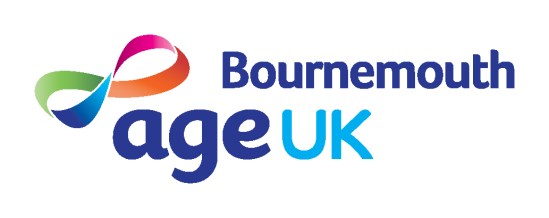 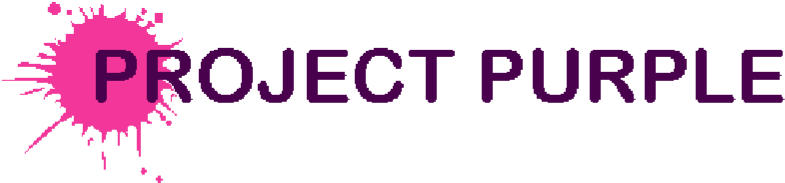 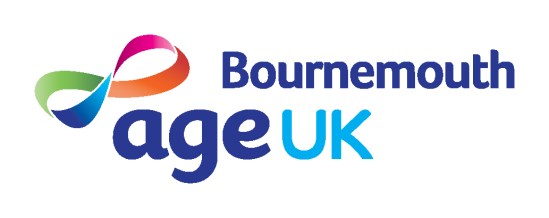                                                                                                                          Date as postmark Dear Project Purple Friend,Here are the details of our forthcoming autumn 2018 program, we hope you enjoy it! Gentle Yoga Gentle exercise classes suitable for all abilities. Melt away tension with deep relaxation to heal and rejuvenate body and mind. Exercise mats can be provided but for hygiene reasons we would encourage you to purchase your own. Please wear comfortable, loose clothing. A ‘Safe to Exercise’ health questionnaire must be completed by all new members attending these courses. Please note this is an active course - if you have any health concerns please discuss them with your doctor before starting. Please ensure that you enrol in good time for the 6 week blocks, as places are first come, first served - if you do not enrol in good time you risk losing a place. Venue: Moordown Community Centre, Coronation Avenue, Moordown, Bournemouth BH9 1TW.Tutor: Debbie NewmanCost: £40 per 6 week courseMondays 1.30 - 3pm 13/08/18- 01/10/18 (6 classes, no classes on 27/08/18 or 3/09/18)                                          08/10/18-12/11/18 (6 Week Course)Fridays 10 -11.30am 17/08/18-12/10/18 (5 classes, no classes on 24/08, 31/08, 07/09 or 5/10)                                    19/10/18-16/11/18 (5 Week Course) Computers for Beginners (Bring your own device) Do you have a new device, or want to learn how to use one? Our 6 week iPad and tablet course starts on 5th September at Kinson Library. Please refer to the enrolment form for more details. Bring your own iPad, tablet or Windows 10 laptop. Learn in a small friendly group. Please note that this isn’t a structured course but will be led by the people attending and what they want to learn. If you have not used IPad/ Tablet before please check that this course is suitable for you. Please report to the information desk, they will signpost you to the computer suite. Bus stops outside the library. Free car parking is available behind the library in Millhams Road.  Venue: Kinson Hub, Wimborne Road, Kinson BH11 9ABTutors: Brian Fielder and Brian MuddDay and time: Wednesdays 10am-12 noon 5/09/18-10/10/18 (6 week course) Cost: £40 for 6 week coursePub Club and Day Trips (Bournemouth residents only for travel)Lunch trips to pubs in the Dorset area and Day trips. Our pub lunches are self-supported, so you must be able to order & pay for your own meals & drinks at the bar.Drivers: Jeff Homer and Ruth WilliamsonPick up time: Minibus pick-up is between 9.45 – 11:30am. Pub Lunches are at 12:30pm.Transport is £9 -£12 in advance. Payment is for door-to-door minibus transport only. Transport is available to BH1 - BH11 postcodes (surrounding areas will be considered). Please bring money on the day to pay for lunch and entry fees if applicable. Cost of lunch ranges from £5 to £20 per course.Compton Acres Gardens: The beautiful gardens of Compton Acres include an Italian, Japanese, Rock and Water garden. There is a step free route around the garden. Shop and Café. Entry fee of £7.45 is payable on the door. If there are over 15 the fee will be discounted to £6.45.Durlston Country Park and nature reserve: 320 acres of coastal nature reserve near Swanage with fabulous views of Durlston bay. Take a stroll on the many trails (many areas accessible to less mobile visitors) and visit Durlston Castle and visitors centre. Includes a shop, Café Restaurant. Free entry.Priests House Museum: Grade II* listed historic townhouse in the centre of Wimborne Minster with Garden Tea Room and a programme of changing exhibitions. £3.50 entry fee payable on the door. Walking Group (Energetic) Our walking group meets on Tuesdays Fortnightly. A brisk pace, average 3-5 mile walking distance and varying terrain; this activity is suitable for the energetic walker. Please wear sensible shoes and clothing and prepare for wet weather conditions and bring any necessary medical supplies.Locations: Tuesday 11th September:  Bourne Valley WayTuesday 25th September: Boscombe Gardens and PromenadeTuesday 9th   October: Shore Road - Alum ChineTuesday 23rd October: TBATuesday 13th November: Alum Chine and Bournemouth gardensTuesday 27th November: TBATuesday 11   December: Christmas Lunch at Toby Carvery and optional short walkWalk leaders: Susan Hannis, Russ Perry, Tony Harling & Bryan HarrisCost: £10 annual membership for EWG 2018 for new members.Please Note:All courses and activities listed on the enclosed enrolment form have availability (unless stated otherwise), therefore when enrolling please assume that you are booked onto the course/activity of your choice. We will notify you if you are unsuccessful.Unfortunately we are unable to allocate spaces without payment.We are unable to change your course/activity once you have booked unless there is availability elsewhere.Payments are non-refundable once you have booked. However should we cancel or change your chosen course/activity, a refund will be made. We frequently receive cheques with no details. We deal with many courses and activities so please clearly state your name, address, contact telephone number, and the day and date of the course you are registering for, on a piece of paper that you include with your cheque; or request an enrolment form.We recommend that you keep this letter for your reference; it details the specifics relating to all Project Purple courses and activities.To find out more or for any enquiries please telephone 01202 530530 or email kspendier@ageukbournemouth.org.uk We would like to hear back from you regarding any course suggestions for future programmes. Please email Karen at the above email address.Please find our autumn enrolment form enclosed. To avoid disappointment on any of our courses or outings, it is recommended that you return enrolment forms to us as soon as possible to secure your place. Please make cheques payable to ‘Age UK Bournemouth’ send to 700 Wimborne Road, Bournemouth, Dorset BH9 2EG. Once we have received your payment you will be sent a confirmation letter detailing the specific courses you have been enrolled on and the dates and times. Thank you for your interest in Project Purple. Yours sincerelyThe Project Purple TeamDay and datelocationTransportEntry feeTues 28/08/18Walnut Tree Farm dining and carvery£12Thurs 30/08/18Day Trip: Compton Acres Gardens, Poole £9£6.45/£7.45 on doorTues 04/09/18Forest Inn, Ashurst £12Thurs 06/09/18Red Shoot, Linwood£9Tues 11/09/18Day Trip: Durlston Country Park and nature reserve £12FreeThurs 13/09/18The Smugglers Inn, Milford on sea£9Tues 18/09/18Alice Lyle, Ringwood£9Thurs 20/09/18The Amberwood Inn, Walkford£9Tues 25/09/18The Ship Inn, Fordingbridge£9Thurs 27/09/18The Fighting Cocks, Godshill£9Tues 02/10/18The House Martin, New Milton£9Thurs 04/10/18The Charlton Inn, Charlton Marshall£9Tues 09/10/18The Stocks Inn, Furzehill£9Thurs 11/10/18The Crown Stirrup, Clay Hill£9Tues 16/10/18The Fisherman's Haunt, Winkton£9Thurs 18/10/18The White Hart, Lymington £9Tues 23/10/18The Horton Inn, Horton£9Thurs 25/10/18Day Trip: The Priests House Museum, Wimborne£9£3.50 on doorTues 30/10/18The Ship Inn, Wool£9Thurs 01/11/18The Bat and Ball, Breamore£9Tues 06/11/18The White Horse Inn, Stourpaine£12Thurs 08/11/18Tyrells Ford, Avon£9Tues 13/11/18The Fish Inn, Ringwood£9Thurs 15/11/18The Red Lion, Boldre£9